§88-C.  Registry of automated external defibrillatorsThe director shall establish a registry of publicly accessible automated external defibrillators, as defined in Title 22, section 2150‑C, that are located within the State for the purpose of assisting a person or a law enforcement officer, firefighter or emergency medical services person who calls for assistance in an emergency situation.  [PL 2021, c. 82, §1 (NEW).]The director may accept grants, funds, equipment and services to establish, operate and maintain the registry of publicly accessible automated external defibrillators.  The department shall adopt rules regarding information collected for, maintained by and released by the registry.  Rules adopted pursuant to this paragraph are routine technical rules as defined by Title 5, chapter 375, subchapter 2‑A.  [PL 2021, c. 82, §1 (NEW).]SECTION HISTORYPL 2021, c. 82, §1 (NEW). The State of Maine claims a copyright in its codified statutes. If you intend to republish this material, we require that you include the following disclaimer in your publication:All copyrights and other rights to statutory text are reserved by the State of Maine. The text included in this publication reflects changes made through the First Regular and Frist Special Session of the 131st Maine Legislature and is current through November 1, 2023
                    . The text is subject to change without notice. It is a version that has not been officially certified by the Secretary of State. Refer to the Maine Revised Statutes Annotated and supplements for certified text.
                The Office of the Revisor of Statutes also requests that you send us one copy of any statutory publication you may produce. Our goal is not to restrict publishing activity, but to keep track of who is publishing what, to identify any needless duplication and to preserve the State's copyright rights.PLEASE NOTE: The Revisor's Office cannot perform research for or provide legal advice or interpretation of Maine law to the public. If you need legal assistance, please contact a qualified attorney.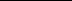 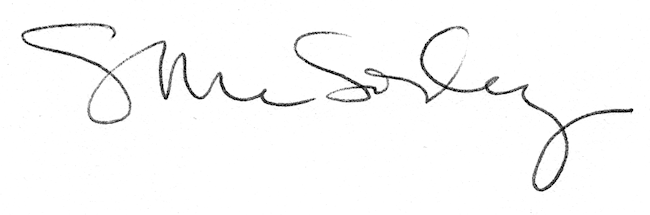 